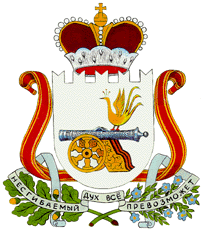 СОВЕТ ДЕПУТАТОВ  БЕРДНИКОВСКОГО СЕЛЬСКОГО ПОСЕЛЕНИЯ ГЛИНКОВСКОГО РАЙОНА СМОЛЕНСКОЙ ОБЛАСТИ Р Е Ш Е Н И Еот  "02" февраля 2018 г.                  № 2 О внесении изменений в решение Советадепутатов Бердниковского сельского поселенияГлинковского района Смоленской областиот  19.02.2016 г. № 2 «Об утверждении Положения о налоге на имущество физических лиц на территории Бердниковского сельского поселения Глинковского района Смоленской области».В целях приведения нормативного правового акта в соответствие с действующим законодательством Российской Федерации Совет депутатов Бердниковского сельского поселения РЕШИЛ:Внести в Положение о налоге  на имущество физических лиц на территории Бердниковского сельского поселения Глинковского района Смоленской области, утвержденное Советом депутатов Бердниковского сельского поселения Глинковского района Смоленской области от 19.02.2016 г. № 2 следующие изменения:-В статье 6, в пункте 2 исключить слова «жилое помещение» 2. Настоящее решение подлежит официальному обнародованию и вступает в силу с момента его подписания.Глава муниципального образованияБердниковского  сельского поселения		Глинковского района Смоленской области                             Г.Н.Рябенкова